ВЪПРОСИ И ОТГОВОРИ ПО ПРОЦЕДУРАза подбор на проектиBG14MFOP001-1.014 „Опазване и възстановяване на морското биологично разнообразие и екосистеми и компенсационни режими в рамките на устойчивите риболовни дейности“, Програма за морско дело и рибарство 2014 - 2020 г. (ПМДР),    одобрени с Докладна записка № 93-2952/08.06.2020 г.от Ръководителя на Управляващия орган на ПМДРВъпроси:1.       Допустимо ли е отстраняване на отпадъци чрез използване на риболовни уреди като бийм трал? Голяма част от морските отпадъци, както и изгубените риболовни уреди, са по дъното на морето и тяхното ефективно отстраняване е възможно само с използването на подобни уреди?2.       Ако е допустимо използването на този позволен от закона уред, което е логично да е така, как следва да се процедира с евентуалните приулови от риба или други водни организми, предвид забраната за изхвърляне на улови?3.       Допустимо ли е кандидатстване на организация, регистрирана в обществено полезна дейност в партньорство с организация на производители на продукти от риболов, при което се сключва споразумение за извършване на „х“ на брой плавания, с точно определени кораби, оперирани от членове на организацията?  В този случай цената на еднодневнo плаване с цел отстраняване на отпадъци и/или риболовни уреди се фиксира в самото предложение, а след одобрението му се сключват договори с предварително посочените дружества, членове на съответната партньорска организация на производители.4.       В т.13.1 Допустими дейности от Условията за кандидатстване,  в подточка 1.1. е посочено:   „ 1.1.  Събиране на отпадъци в морето от рибарите (напр. отстраняване на изгубени риболовни уреди и морски отпадъци; в т. ч. и пластмаса).“В същото време в т. 13.2 Недопустими дейности, в подточка 1.1. е посочено за недопустимо „Създаване на схеми за събиране на отпадъци, в които да участват извършващите такава дейност рибари, включително и схеми с финансови стимули.“А в подточка  е посочено „3. Не се допуска дейност по събиране на отпадъци в морето от рибарите, когато се извършват стопански дейности свързани с риболов.“Предвид горното, моля да уточните какво се има предвид в т.13.2 и как това кореспондира с допустимите дейности и насърчаването участието на рибарите в тези дейности. В същата насока е нужно уточнение и относно риболовните дейности, а именно: дори корабът да не цели риболов, то улов на риба (дори при използването на мрежи с голямо око) е напълно възможен при използването на пелагични или бийм тралове за отстраняване на отпадъци или изгубени риболовни уреди. При тези обстоятелства следва да знаем как ще се третира евентуално уловената риба, която следва да се задържи на борда.5.       Допустимо ли са финансиране на разходи за възнаграждения за наблюдатели (еколози) на риболовните кораби, които да следят дейността на кораба, описват и документират всички операции и извадени отпадъци или изгубени риболовни уреди“ ?Отговори: Имайки предвид основната цел на процедурата за предоставяне на безвъзмездна финансова помощ - опазване и възстановяване на морското биологично разнообразие и екосистеми, при изпълнение на операциите няма да е допустимо използването на тралове.Имайки предвид основната цел на процедурата за предоставяне на безвъзмездна финансова помощ - опазване и възстановяване на морското биологично разнообразие и екосистеми, при изпълнение на операциите няма да е допустимо използването на тралове.В случай, че кандидатът е организация, регистрирана в обществено полезна дейност съгласно Закона за юридическите лица с нестопанска цел, същата следва да кандидатства задължително в партньорство с МИРГ или организации на производители на продукти от риболов и на продукти от аквакултури, асоциации на организации на производители и междубраншови организации в сектора на рибарството и за одобрение на планове за производство и предлагане на пазара, признати от Република България по реда на НАРЕДБА № 7 от 22.11.2018 г. В случай че подадено проектно предложение предвижда партньорство следва да бъде подписано партньорско споразумение между кандидата и партньорите, което ясно описва правата и ангажиментите за всеки участник в него.В случай, че се предвижда някоя от дейностите да бъде изпълнявана от кандидат/партньор а не бъде възлагана като външна услуга, кандидатът/партньорът, отговорен за нейното изпълнение, следва да заложи разходи за възнаграждение на персонала, който ще изпълнява дейностите, и разходи за гориво и консумативи за съответните плавателни съдове.В случай, че се предвижда изпълнението на някоя от дейностите да бъде възложена на външна организация, то кандидатите следва да прилагат разпоредбите на Закона за обществени поръчки или ПМС № 160 от 2016 г. Допустимо е организирането на рибари, които да събират отпадъци в морето и съответно получават индивидуално заплащане за извършване на съответната услуга, но е недопустимо създаването на схеми (методики ) включително с финансови стимули и предвиждането на разходи за създаването на такива.Относно риболовните дейности, уточняваме че е недопустимо извършването на риболов по време на изпълнение на проекта, както и използването на тралове.Не е допустимо предвиждането на разходи за възнаграждения за наблюдатели (еколози) на риболовните кораби.С уважение,

Стоян К Котов (Директор)
Дирекция "Морско дело и рибарство"
08.06.2020г. 15:08ч.
МЗХГ


Електронният подпис се намира в отделен файл с название signature.txt.p7s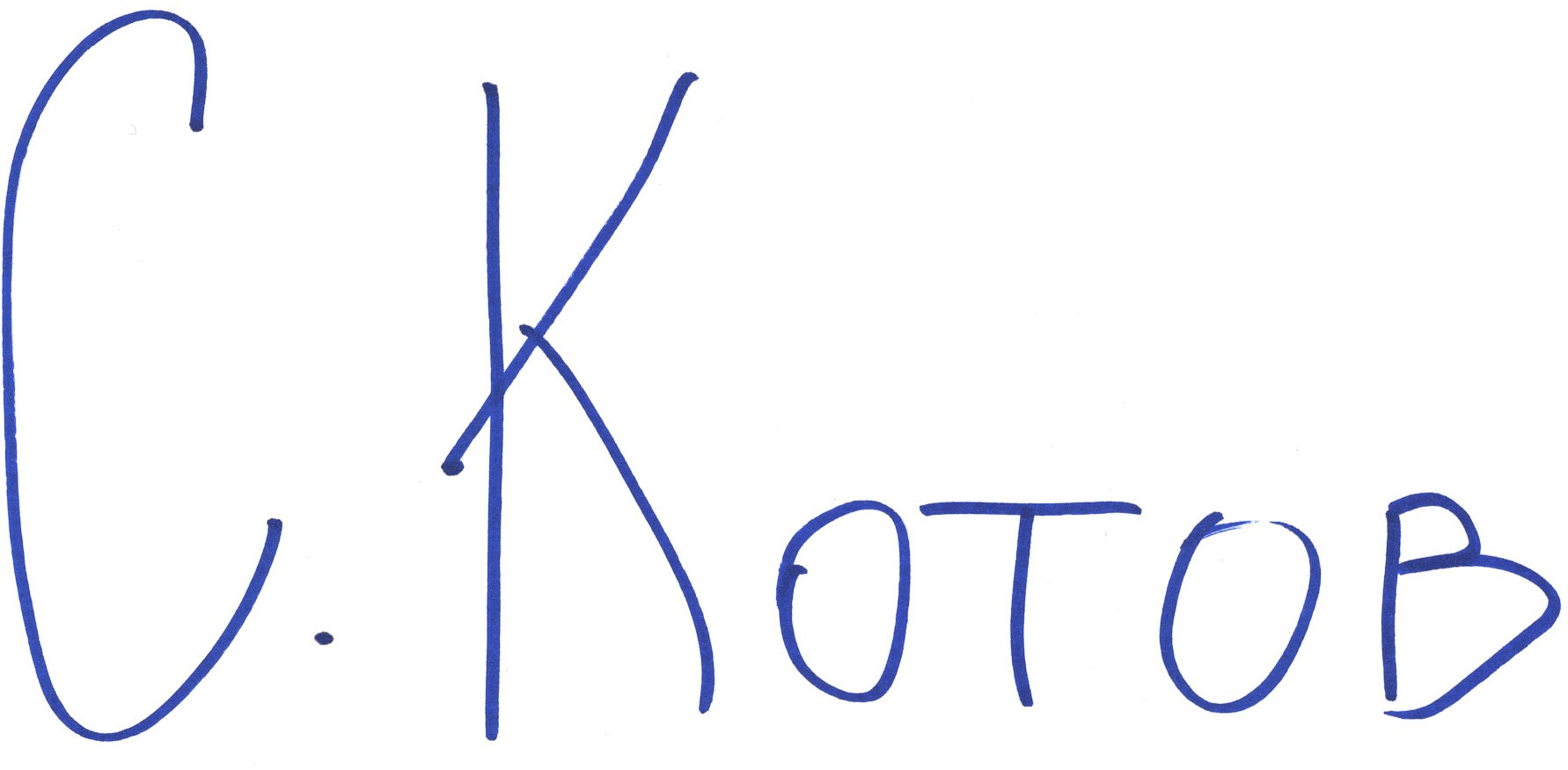 